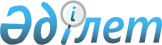 Об установлении дополнительных мер социальной помощи на зубопротезирование участникам и инвалидам Великой Отечественной войны и лицам приравненным к ним
					
			Утративший силу
			
			
		
					Постановление акимата Жамбылского района Северо-Казахстанской области от 1 октября 2009 года N 235. Зарегистрировано Управлением юстиции Жамбылского района Северо-Казахстанской области 5 октября 2009 года N 13-7-114. Утратило силу постановлением акимата Жамбылского района Северо-Казахстанской области от 30 декабря 2014 года N 437      Сноска. Утратило силу постановлением акимата Жамбылского района Северо-Казахстанской области от 31.12.2014 N 437.

      В соответствии с подпунктом 14) пункта 1 статьи 31 Закона Республики Казахстан от 23 января 2001 года "О местном государственном управлении и самоуправлении в Республике Казахстан", статьей 20 Закона Республики Казахстан от 28 апреля 1995 года "О льготах и социальной защите участников, инвалидов Великой Отечественной войны и лиц, приравненных к ним", на основании решения Жамбылского районного маслихата Северо-Казахстанской области от 25 декабря 2008 года № 13/2 "О районном бюджете на 2009 год", в связи с выделением средств в бюджете района на оказание социальной помощи отдельным категориям граждан по решениям местных представительных органов, в целях дополнительной социальной поддержки ветеранов Великой Отечественной войны и лиц, приравненных к ним, акимат района ПОСТАНОВЛЯЕТ:

      1. Установить в качестве дополнительной меры по социальной защите участников и инвалидов Великой Отечественной войны и лиц, приравненных к ним предоставление социальной помощи на зубопротезирование в размере стоимости зубопротезирования.

      2. Начальнику отдела занятости и социальных программ организовать назначение и выплату социальной помощи на зубопротезирование участникам и инвалидам Великой отечественной войны и лицам, приравненным к ним.

      3. Контроль за исполнением настоящего решения возложить на заместителя акима района по социальным вопросам.

      4. Настоящее постановление вводится в действие по истечению десяти календарных дней после дня его официального опубликования.




					© 2012. РГП на ПХВ «Институт законодательства и правовой информации Республики Казахстан» Министерства юстиции Республики Казахстан
				
      Аким района

С. Ибраев
